Name: _________________        Year: ____________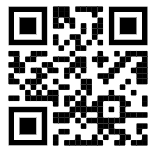 MyOn – Online Reading Books and Quizzeswww.myon.co.uk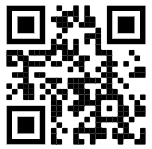 Purple Mash – Curriculum Workhttps://www.purplemash.com/sch/berrybrook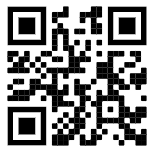 Times Table Rock Stars – Times Table Practicewww.ttrockstars.comPurple Mash 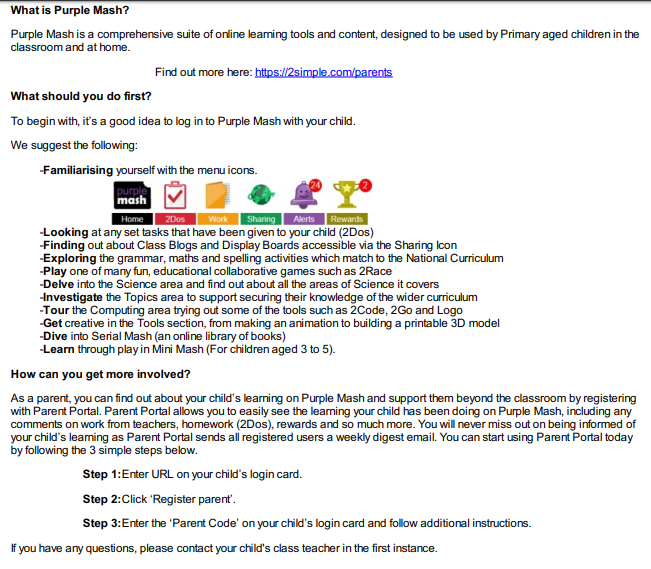 TTRSGo to https://play.ttrockstars.com/login/33326  and enter their details.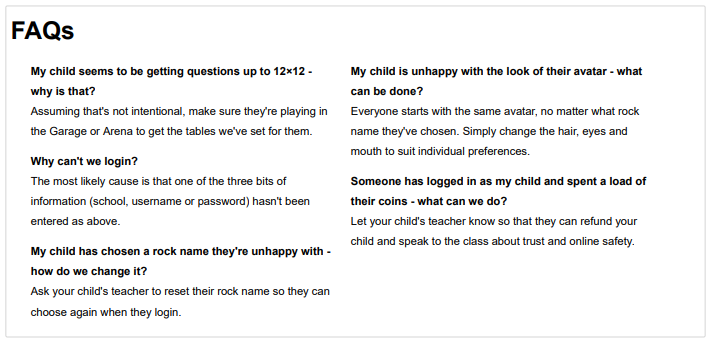 MyOn – ReadingEnsure that you are on www.myon.co.uk and not .com.Search the school name and then type in the username and password provide by school.Children should then be able to access books at their reading level. 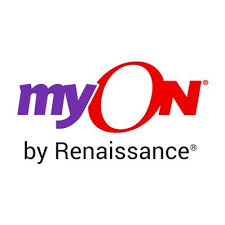 UsernamePassword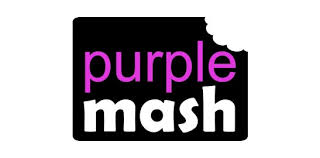 UsernamePassword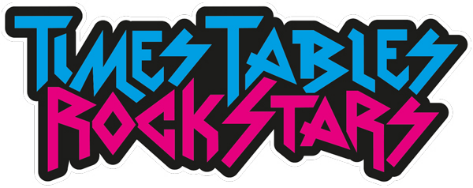 UsernamePassword